Про охорону праці(Відомості Верховної Ради України (ВВР), 1992, № 49, ст.668){Вводиться в дію Постановою ВР № 2695-XII від 14.10.92, ВВР, 1992, № 49, ст.669}{Із змінами, внесеними згідно із Законами 
№ 196/96-ВР від 15.05.96, ВВР, 1996, № 31, ст. 145 
№ 783-XIV від 30.06.99, ВВР, 1999, № 34, ст.274 - 
редакція набирає чинності одночасно з набранням чинності 
Законом про Державний бюджет України на 2000 рік}{В редакції Закону 
№ 229-IV від 21.11.2002, ВВР, 2003, № 2, ст.10}{Із змінами, внесеними згідно із Законами 
№ 1331-IV від 25.11.2003, ВВР, 2004, № 14, ст.205 
№ 1344-IV від 27.11.2003, ВВР, 2004, № 17-18, ст.250 
№ 2285-IV від 23.12.2004, ВВР, 2005, № 7-8, ст.162 
№ 2505-IV від 25.03.2005, ВВР, 2005, № 17, № 18-19, ст.267 
№ 3108-IV від 17.11.2005, ВВР, 2006, № 1, ст.18 
№ 1026-V від 16.05.2007, ВВР, 2007, № 34, ст.444 
№ 345-VI від 02.09.2008, ВВР, 2008, № 42-43, ст.293 
№ 1454-VI від 04.06.2009, ВВР, 2009, № 44, ст.654 
№ 2185-VI від 13.05.2010, ВВР, 2010, № 28, ст.353 
№ 2367-VI від 29.06.2010, ВВР, 2010, № 34, ст.486 
№ 2562-VI від 23.09.2010, ВВР, 2011, № 6, ст.47 
№ 3038-VI від 17.02.2011, ВВР, 2011, № 34, ст.343 
№ 3395-VI від 19.05.2011, ВВР, 2011, № 50, ст.537 
№ 3458-VI від 02.06.2011, ВВР, 2011, № 50, ст.551 
№ 5459-VI від 16.10.2012, ВВР, 2013, № 48, ст.682 
№ 1193-VII від 09.04.2014, ВВР, 2014, № 23, ст.873 
№ 1697-VII від 14.10.2014, ВВР, 2015, № 2-3, ст.12 
№ 77-VIII від 28.12.2014}{У тексті Закону слова "спеціально уповноважений центральний орган виконавчої влади" у всіх відмінках замінено словами "центральний орган виконавчої влади" у відповідному відмінку згідно із Законом № 1454-VI від 04.06.2009}{У тексті Закону слова "центральний орган виконавчої влади у галузі охорони здоров'я" та "центральний орган виконавчої влади в галузі охорони здоров'я" в усіх відмінках замінено словами "центральний орган виконавчої влади, що забезпечує формування державної політики у сфері охорони здоров'я" у відповідному відмінку; слова "центральний орган виконавчої влади в галузі освіти та науки" в усіх відмінках - словами "центральний орган виконавчої влади, що забезпечує формування державної політики у сфері освіти і науки" у відповідному відмінку, а слова "центральний орган виконавчої влади з нагляду за охороною праці" в усіх відмінках - словами "центральний орган виконавчої влади, що реалізує державну політику у сфері охорони праці" у відповідному відмінку згідно із Законом № 5459-VI від 16.10.2012}{У тексті Закону слова "Фонд соціального страхування від нещасних випадків" у всіх відмінках замінено словами "Фонд соціального страхування України" у відповідному відмінку згідно із Законом № 77-VIII від 28.12.2014}Цей Закон визначає основні положення щодо реалізації конституційного права працівників на охорону їх життя і здоров'я у процесі трудової діяльності, на належні, безпечні і здорові умови праці, регулює за участю відповідних органів державної влади відносини між роботодавцем і працівником з питань безпеки, гігієни праці та виробничого середовища і встановлює єдиний порядок організації охорони праці в Україні.Розділ I 
ЗАГАЛЬНІ ПОЛОЖЕННЯСтаття 1. Визначення понять і термінівОхорона праці - це система правових, соціально-економічних, організаційно-технічних, санітарно-гігієнічних і лікувально-профілактичних заходів та засобів, спрямованих на збереження життя, здоров'я і працездатності людини у процесі трудової діяльності.Роботодавець - власник підприємства, установи, організації або уповноважений ним орган, незалежно від форм власності, виду діяльності, господарювання, і фізична особа, яка використовує найману працю.Працівник - особа, яка працює на підприємстві, в організації, установі та виконує обов'язки або функції згідно з трудовим договором (контрактом).Стаття 2. Сфера дії ЗаконуДія цього Закону поширюється на всіх юридичних та фізичних осіб, які відповідно до законодавства використовують найману працю, та на всіх працюючих.Стаття 3. Законодавство про охорону праціЗаконодавство про охорону праці складається з цього Закону, Кодексу законів про працю України, Закону України "Про загальнообов'язкове державне соціальне страхування від нещасного випадку на виробництві та професійного захворювання, які спричинили втрату працездатності" та прийнятих відповідно до них нормативно-правових актів.Якщо міжнародним договором, згода на обов'язковість якого надана Верховною Радою України, встановлено інші норми, ніж ті, що передбачені законодавством України про охорону праці, застосовуються норми міжнародного договору.Стаття 4. Державна політика в галузі охорони праціДержавна політика в галузі охорони праці визначається відповідно до Конституції УкраїниВерховною Радою України і спрямована на створення належних, безпечних і здорових умов праці, запобігання нещасним випадкам та професійним захворюванням.Державна політика в галузі охорони праці базується на принципах:пріоритету життя і здоров'я працівників, повної відповідальності роботодавця за створення належних, безпечних і здорових умов праці;підвищення рівня промислової безпеки шляхом забезпечення суцільного технічного контролю за станом виробництв, технологій та продукції, а також сприяння підприємствам у створенні безпечних та нешкідливих умов праці;комплексного розв'язання завдань охорони праці на основі загальнодержавної, галузевих, регіональних програм з цього питання та з урахуванням інших напрямів економічної і соціальної політики, досягнень в галузі науки і техніки та охорони довкілля;соціального захисту працівників, повного відшкодування шкоди особам, які потерпіли від нещасних випадків на виробництві та професійних захворювань;встановлення єдиних вимог з охорони праці для всіх підприємств та суб'єктів підприємницької діяльності незалежно від форм власності та видів діяльності;адаптації трудових процесів до можливостей працівника з урахуванням його здоров'я та психологічного стану;використання економічних методів управління охороною праці, участі держави у фінансуванні заходів щодо охорони праці, залучення добровільних внесків та інших надходжень на ці цілі, отримання яких не суперечить законодавству;інформування населення, проведення навчання, професійної підготовки і підвищення кваліфікації працівників з питань охорони праці;забезпечення координації діяльності органів державної влади, установ, організацій, об'єднань громадян, що розв'язують проблеми охорони здоров'я, гігієни та безпеки праці, а також співробітництва і проведення консультацій між роботодавцями та працівниками (їх представниками), між усіма соціальними групами під час прийняття рішень з охорони праці на місцевому та державному рівнях;використання світового досвіду організації роботи щодо поліпшення умов і підвищення безпеки праці на основі міжнародного співробітництва.Розділ II 
ГАРАНТІЇ ПРАВ НА ОХОРОНУ ПРАЦІСтаття 5. Права на охорону праці під час укладання трудового договоруУмови трудового договору не можуть містити положень, що суперечать законам та іншим нормативно-правовим актам з охорони праці.Під час укладання трудового договору роботодавець повинен проінформувати працівника під розписку про умови праці та про наявність на його робочому місці небезпечних і шкідливих виробничих факторів, які ще не усунуто, можливі наслідки їх впливу на здоров'я та про права працівника на пільги і компенсації за роботу в таких умовах відповідно до законодавства і колективного договору.Працівнику не може пропонуватися робота, яка за медичним висновком протипоказана йому за станом здоров'я. До виконання робіт підвищеної небезпеки та тих, що потребують професійного добору, допускаються особи за наявності висновку психофізіологічної експертизи.Усі працівники згідно із законом підлягають загальнообов'язковому державному соціальному страхуванню від нещасного випадку на виробництві та професійного захворювання, які спричинили втрату працездатності.Стаття 6. Права працівників на охорону праці під час роботиУмови праці на робочому місці, безпека технологічних процесів, машин, механізмів, устаткування та інших засобів виробництва, стан засобів колективного та індивідуального захисту, що використовуються працівником, а також санітарно-побутові умови повинні відповідати вимогам законодавства.Працівник має право відмовитися від дорученої роботи, якщо створилася виробнича ситуація, небезпечна для його життя чи здоров'я або для людей, які його оточують, або для виробничого середовища чи довкілля. Він зобов'язаний негайно повідомити про це безпосереднього керівника або роботодавця. Факт наявності такої ситуації за необхідності підтверджується спеціалістами з охорони праці підприємства за участю представника профспілки, членом якої він є, або уповноваженої працівниками особи з питань охорони праці (якщо професійна спілка на підприємстві не створювалася), а також страхового експерта з охорони праці.За період простою з причин, передбачених частиною другою цієї статті, які виникли не з вини працівника, за ним зберігається середній заробіток.Працівник має право розірвати трудовий договір за власним бажанням, якщо роботодавець не виконує законодавства про охорону праці, не додержується умов колективного договору з цих питань. У цьому разі працівникові виплачується вихідна допомога в розмірі, передбаченому колективним договором, але не менше тримісячного заробітку.Працівника, який за станом здоров'я відповідно до медичного висновку потребує надання легшої роботи, роботодавець повинен перевести за згодою працівника на таку роботу на термін, зазначений у медичному висновку, і у разі потреби встановити скорочений робочий день та організувати проведення навчання працівника з набуття іншої професії відповідно до законодавства.На час зупинення експлуатації підприємства, цеху, дільниці, окремого виробництва або устаткування органом державного нагляду за охороною праці чи службою охорони праці за працівником зберігаються місце роботи, а також середній заробіток.Стаття 7. Право працівників на пільги і компенсації за важкі та шкідливі умови праціПрацівники, зайняті на роботах з важкими та шкідливими умовами праці, безоплатно забезпечуються лікувально-профілактичним харчуванням, молоком або рівноцінними харчовими продуктами, газованою солоною водою, мають право на оплачувані перерви санітарно-оздоровчого призначення, скорочення тривалості робочого часу, додаткову оплачувану відпустку, пільгову пенсію, оплату праці у підвищеному розмірі та інші пільги і компенсації, що надаються в порядку, визначеному законодавством.У разі роз'їзного характеру роботи працівникові виплачується грошова компенсація на придбання лікувально-профілактичного харчування, молока або рівноцінних йому харчових продуктів на умовах, передбачених колективним договором.Роботодавець може за свої кошти додатково встановлювати за колективним договором (угодою, трудовим договором) працівникові пільги і компенсації, не передбачені законодавством.Протягом дії укладеного з працівником трудового договору роботодавець повинен, не пізніш як за 2 місяці, письмово інформувати працівника про зміни виробничих умов та розмірів пільг і компенсацій, з урахуванням тих, що надаються йому додатково.Стаття 8. Забезпечення працівників спецодягом, іншими засобами індивідуального захисту, мийними та знешкоджувальними засобамиНа роботах із шкідливими і небезпечними умовами праці, а також роботах, пов'язаних із забрудненням або несприятливими метеорологічними умовами, працівникам видаються безоплатно за встановленими нормами спеціальний одяг, спеціальне взуття та інші засоби індивідуального захисту, а також мийні та знешкоджувальні засоби. Працівники, які залучаються до разових робіт, пов'язаних з ліквідацією наслідків аварій, стихійного лиха тощо, що не передбачені трудовим договором, повинні бути забезпечені зазначеними засобами.Роботодавець зобов'язаний забезпечити за свій рахунок придбання, комплектування, видачу та утримання засобів індивідуального захисту відповідно до нормативно-правових актів з охорони праці та колективного договору.У разі передчасного зношення цих засобів не з вини працівника роботодавець зобов'язаний замінити їх за свій рахунок. У разі придбання працівником спецодягу, інших засобів індивідуального захисту, мийних та знешкоджувальних засобів за свої кошти роботодавець зобов'язаний компенсувати всі витрати на умовах, передбачених колективним договором.Згідно з колективним договором роботодавець може додатково, понад встановлені норми, видавати працівникові певні засоби індивідуального захисту, якщо фактичні умови праці цього працівника вимагають їх застосування.Стаття 9. Відшкодування шкоди у разі ушкодження здоров'я працівників або у разі їх смертіВідшкодування шкоди, заподіяної працівникові внаслідок ушкодження його здоров'я або у разі смерті працівника, здійснюється Фондом соціального страхування України відповідно доЗакону України "Про загальнообов'язкове державне соціальне страхування від нещасного випадку на виробництві та професійного захворювання, які спричинили втрату працездатності".Роботодавець може за рахунок власних коштів здійснювати потерпілим та членам їх сімей додаткові виплати відповідно до колективного чи трудового договору.За працівниками, які втратили працездатність у зв'язку з нещасним випадком на виробництві або професійним захворюванням, зберігаються місце роботи (посада) та середня заробітна плата на весь період до відновлення працездатності або до встановлення стійкої втрати професійної працездатності. У разі неможливості виконання потерпілим попередньої роботи проводяться його навчання і перекваліфікація, а також працевлаштування відповідно до медичних рекомендацій.Час перебування на інвалідності у зв'язку з нещасним випадком на виробництві або професійним захворюванням зараховується до стажу роботи для призначення пенсії за віком, а також до стажу роботи із шкідливими умовами, який дає право на призначення пенсії на пільгових умовах і в пільгових розмірах у порядку, встановленому законом.{Частина четверта статті 9 із змінами, внесеними згідно із Законом № 3108-IV від 17.11.2005}Стаття 10. Охорона праці жінокЗабороняється застосування праці жінок на важких роботах і на роботах із шкідливими або небезпечними умовами праці, на підземних роботах, крім деяких підземних робіт (нефізичних робіт або робіт, пов'язаних з санітарним та побутовим обслуговуванням), а також залучення жінок до підіймання і переміщення речей, маса яких перевищує встановлені для них граничні норми, відповідно до переліку важких робіт і робіт із шкідливими і небезпечними умовами праці, граничних норм підіймання і переміщення важких речей, що затверджуються центральним органом виконавчої влади, що забезпечує формування державної політики у сфері охорони здоров'я.Праця вагітних жінок і жінок, які мають неповнолітню дитину, регулюється законодавством.Стаття 11. Охорона праці неповнолітніхНе допускається залучення неповнолітніх до праці на важких роботах і на роботах із шкідливими або небезпечними умовами праці, на підземних роботах, до нічних, надурочних робіт та робіт у вихідні дні, а також до підіймання і переміщення речей, маса яких перевищує встановлені для них граничні норми, відповідно до переліку важких робіт і робіт із шкідливими і небезпечними умовами праці, граничних норм підіймання і переміщення важких речей, що затверджуються центральним органом виконавчої влади, що забезпечує формування державної політики у сфері охорони здоров'я.Неповнолітні приймаються на роботу лише після попереднього медичного огляду.Порядок трудового і професійного навчання неповнолітніх професій, пов'язаних з важкими роботами і роботами із шкідливими або небезпечними умовами праці, визначається положенням, яке затверджується центральним органом виконавчої влади, що забезпечує формування державної політики у сфері охорони праці.{Частина третя статті 11 із змінами, внесеними згідно із Законом № 5459-VI від 16.10.2012}Вік, з якого допускається прийняття на роботу, тривалість робочого часу, відпусток та деякі інші умови праці неповнолітніх визначаються законом.Стаття 12. Охорона праці інвалідівПідприємства, які використовують працю інвалідів, зобов'язані створювати для них умови праці з урахуванням рекомендацій медико-соціальної експертної комісії та індивідуальних програм реабілітації, вживати додаткових заходів безпеки праці, які відповідають специфічним особливостям цієї категорії працівників.У випадках, передбачених законодавством, роботодавець зобов'язаний організувати навчання, перекваліфікацію і працевлаштування інвалідів відповідно до медичних рекомендацій.Залучення інвалідів до надурочних робіт і робіт у нічний час можливе лише за їх згодою та за умови, що це не суперечить рекомендаціям медико-соціальної експертної комісії.{Частина третя статті 12 із змінами, внесеними згідно із Законом № 1331-IV від 25.11.2003}Розділ III 
ОРГАНІЗАЦІЯ ОХОРОНИ ПРАЦІСтаття 13. Управління охороною праці та обов'язки роботодавцяРоботодавець зобов'язаний створити на робочому місці в кожному структурному підрозділі умови праці відповідно до нормативно-правових актів, а також забезпечити додержання вимог законодавства щодо прав працівників у галузі охорони праці.З цією метою роботодавець забезпечує функціонування системи управління охороною праці, а саме:створює відповідні служби і призначає посадових осіб, які забезпечують вирішення конкретних питань охорони праці, затверджує інструкції про їх обов'язки, права та відповідальність за виконання покладених на них функцій, а також контролює їх додержання;розробляє за участю сторін колективного договору і реалізує комплексні заходи для досягнення встановлених нормативів та підвищення існуючого рівня охорони праці;забезпечує виконання необхідних профілактичних заходів відповідно до обставин, що змінюються;впроваджує прогресивні технології, досягнення науки і техніки, засоби механізації та автоматизації виробництва, вимоги ергономіки, позитивний досвід з охорони праці тощо;забезпечує належне утримання будівель і споруд, виробничого обладнання та устаткування, моніторинг за їх технічним станом;забезпечує усунення причин, що призводять до нещасних випадків, професійних захворювань, та здійснення профілактичних заходів, визначених комісіями за підсумками розслідування цих причин;організовує проведення аудиту охорони праці, лабораторних досліджень умов праці, оцінку технічного стану виробничого обладнання та устаткування, атестацій робочих місць на відповідність нормативно-правовим актам з охорони праці в порядку і строки, що визначаються законодавством, та за їх підсумками вживає заходів до усунення небезпечних і шкідливих для здоров'я виробничих факторів;розробляє і затверджує положення, інструкції, інші акти з охорони праці, що діють у межах підприємства (далі - акти підприємства), та встановлюють правила виконання робіт і поведінки працівників на території підприємства, у виробничих приміщеннях, на будівельних майданчиках, робочих місцях відповідно до нормативно-правових актів з охорони праці, забезпечує безоплатно працівників нормативно-правовими актами та актами підприємства з охорони праці;здійснює контроль за додержанням працівником технологічних процесів, правил поводження з машинами, механізмами, устаткуванням та іншими засобами виробництва, використанням засобів колективного та індивідуального захисту, виконанням робіт відповідно до вимог з охорони праці;організовує пропаганду безпечних методів праці та співробітництво з працівниками у галузі охорони праці;вживає термінових заходів для допомоги потерпілим, залучає за необхідності професійні аварійно-рятувальні формування у разі виникнення на підприємстві аварій та нещасних випадків.Роботодавець несе безпосередню відповідальність за порушення зазначених вимог.Стаття 14. Обов'язки працівника щодо додержання вимог нормативно-правових актів з охорони праціПрацівник зобов'язаний:дбати про особисту безпеку і здоров'я, а також про безпеку і здоров'я оточуючих людей в процесі виконання будь-яких робіт чи під час перебування на території підприємства;знати і виконувати вимоги нормативно-правових актів з охорони праці, правила поводження з машинами, механізмами, устаткуванням та іншими засобами виробництва, користуватися засобами колективного та індивідуального захисту;проходити у встановленому законодавством порядку попередні та періодичні медичні огляди.Працівник несе безпосередню відповідальність за порушення зазначених вимог.Стаття 15. Служба охорони праці на підприємствіНа підприємстві з кількістю працюючих 50 і більше осіб роботодавець створює службу охорони праці відповідно до типового положення, що затверджується центральним органом виконавчої влади, що забезпечує формування державної політики у сфері охорони праці.{Частина перша статті 15 із змінами, внесеними згідно із Законом № 5459-VI від 16.10.2012}На підприємстві з кількістю працюючих менше 50 осіб функції служби охорони праці можуть виконувати в порядку сумісництва особи, які мають відповідну підготовку.На підприємстві з кількістю працюючих менше 20 осіб для виконання функцій служби охорони праці можуть залучатися сторонні спеціалісти на договірних засадах, які мають відповідну підготовку.Служба охорони праці підпорядковується безпосередньо роботодавцю.Керівники та спеціалісти служби охорони праці за своєю посадою і заробітною платою прирівнюються до керівників і спеціалістів основних виробничо-технічних служб.Спеціалісти служби охорони праці у разі виявлення порушень охорони праці мають право:видавати керівникам структурних підрозділів підприємства обов'язкові для виконання приписи щодо усунення наявних недоліків, одержувати від них необхідні відомості, документацію і пояснення з питань охорони праці;вимагати відсторонення від роботи осіб, які не пройшли передбачених законодавством медичного огляду, навчання, інструктажу, перевірки знань і не мають допуску до відповідних робіт або не виконують вимог нормативно-правових актів з охорони праці;зупиняти роботу виробництва, дільниці, машин, механізмів, устаткування та інших засобів виробництва у разі порушень, які створюють загрозу життю або здоров'ю працюючих;надсилати роботодавцю подання про притягнення до відповідальності працівників, які порушують вимоги щодо охорони праці.Припис спеціаліста з охорони праці може скасувати лише роботодавець.Ліквідація служби охорони праці допускається тільки у разі ліквідації підприємства чи припинення використання найманої праці фізичною особою.Стаття 16. Комісія з питань охорони праці підприємстваНа підприємстві з метою забезпечення пропорційної участі працівників у вирішенні будь-яких питань безпеки, гігієни праці та виробничого середовища за рішенням трудового колективу може створюватися комісія з питань охорони праці.Комісія складається з представників роботодавця та професійної спілки, а також уповноваженої найманими працівниками особи, спеціалістів з безпеки, гігієни праці та інших служб підприємства відповідно до типового положення, що затверджується центральним органом виконавчої влади, що забезпечує формування державної політики у сфері охорони праці.{Частина друга статті 16 із змінами, внесеними згідно із Законом № 5459-VI від 16.10.2012}Рішення комісії мають рекомендаційний характер.Стаття 17. Обов'язкові медичні огляди працівників певних категорійРоботодавець зобов'язаний за свої кошти забезпечити фінансування та організувати проведення попереднього (під час прийняття на роботу) і періодичних (протягом трудової діяльності) медичних оглядів працівників, зайнятих на важких роботах, роботах із шкідливими чи небезпечними умовами праці або таких, де є потреба у професійному доборі, щорічного обов'язкового медичного огляду осіб віком до 21 року. За результатами періодичних медичних оглядів у разі потреби роботодавець повинен забезпечити проведення відповідних оздоровчих заходів. Медичні огляди проводяться відповідними закладами охорони здоров'я, працівники яких несуть відповідальність згідно із законодавством за відповідність медичного висновку фактичному стану здоров'я працівника. Порядок проведення медичних оглядів визначається центральним органом виконавчої влади, що забезпечує формування державної політики у сфері охорони здоров'я.Роботодавець має право в установленому законом порядку притягнути працівника, який ухиляється від проходження обов'язкового медичного огляду, до дисциплінарної відповідальності, а також зобов'язаний відсторонити його від роботи без збереження заробітної плати.Роботодавець зобов'язаний забезпечити за свій рахунок позачерговий медичний огляд працівників:за заявою працівника, якщо він вважає, що погіршення стану його здоров'я пов'язане з умовами праці;за своєю ініціативою, якщо стан здоров'я працівника не дозволяє йому виконувати свої трудові обов'язки.За час проходження медичного огляду за працівниками зберігаються місце роботи (посада) і середній заробіток.Стаття 18. Навчання з питань охорони праціПрацівники під час прийняття на роботу і в процесі роботи повинні проходити за рахунок роботодавця інструктаж, навчання з питань охорони праці, з надання першої медичної допомоги потерпілим від нещасних випадків і правил поведінки у разі виникнення аварії.Працівники, зайняті на роботах з підвищеною небезпекою або там, де є потреба у професійному доборі, повинні щороку проходити за рахунок роботодавця спеціальне навчання і перевірку знань відповідних нормативно-правових актів з охорони праці.Перелік робіт з підвищеною небезпекою затверджується центральним органом виконавчої влади, що забезпечує формування державної політики у сфері охорони праці.{Частина третя статті 18 із змінами, внесеними згідно із Законом № 5459-VI від 16.10.2012}Посадові особи, діяльність яких пов'язана з організацією безпечного ведення робіт, під час прийняття на роботу і періодично, один раз на три роки, проходять навчання, а також перевірку знань з питань охорони праці за участю профспілок.Порядок проведення навчання та перевірки знань посадових осіб з питань охорони праці визначається типовим положенням, що затверджується центральним органом виконавчої влади, що забезпечує формування державної політики у сфері охорони праці.{Частина п'ята статті 18 із змінами, внесеними згідно із Законом № 5459-VI від 16.10.2012}Не допускаються до роботи працівники, у тому числі посадові особи, які не пройшли навчання, інструктаж і перевірку знань з охорони праці.У разі виявлення у працівників, у тому числі посадових осіб, незадовільних знань з питань охорони праці, вони повинні у місячний строк пройти повторне навчання і перевірку знань.Вивчення основ охорони праці, а також підготовка та підвищення кваліфікації спеціалістів з охорони праці з урахуванням особливостей виробництва відповідних об'єктів економіки забезпечуються центральним органом виконавчої влади, що забезпечує формування державної політики у сфері освіти і науки, в усіх навчальних закладах за програмами, погодженими із центральним органом виконавчої влади, що реалізує державну політику у сфері охорони праці.Стаття 19. Фінансування охорони праціФінансування охорони праці здійснюється роботодавцем.Фінансування профілактичних заходів з охорони праці, виконання загальнодержавної, галузевих та регіональних програм поліпшення стану безпеки, гігієни праці та виробничого середовища, інших державних програм, спрямованих на запобігання нещасним випадкам та професійним захворюванням, передбачається, поряд з іншими джерелами фінансування, визначеними законодавством, у державному і місцевих бюджетах.{Дію частини другої статті 19 зупинено на 2005 рік в частині виділення видатків на охорону праці окремим рядком згідно із Законом № 2285-IV від 23.12.2004; із змінами, внесеними згідно із Законом № 2505-IV від 25.03.2005}Для підприємств, незалежно від форм власності, або фізичних осіб, які відповідно до законодавства використовують найману працю, витрати на охорону праці становлять не менше 0,5 відсотка від фонду оплати праці за попередній рік.{Частина третя статті 19 в редакції Закону № 3458-VI від 02.06.2011}На підприємствах, що утримуються за рахунок бюджету, розмір витрат на охорону праці встановлюється у колективному договорі з урахуванням фінансових можливостей підприємства, установи, організації.{Частина четверта статті 19 в редакції Закону № 77-VIII від 28.12.2014}Суми витрат з охорони праці, що належать до валових витрат юридичної чи фізичної особи, яка відповідно до законодавства використовує найману працю, визначаються згідно зпереліком заходів та засобів з охорони праці, що затверджується Кабінетом Міністрів України.Стаття 20. Регулювання охорони праці у колективному договорі, угодіУ колективному договорі, угоді сторони передбачають забезпечення працівникам соціальних гарантій у галузі охорони праці на рівні, не нижчому за передбачений законодавством, їх обов'язки, а також комплексні заходи щодо досягнення встановлених нормативів безпеки, гігієни праці та виробничого середовища, підвищення існуючого рівня охорони праці, запобігання випадкам виробничого травматизму, професійного захворювання, аваріям і пожежам, визначають обсяги та джерела фінансування зазначених заходів.Стаття 21. Додержання вимог щодо охорони праці під час проектування, будівництва (виготовлення) та реконструкції підприємств, об'єктів і засобів виробництваВиробничі будівлі, споруди, машини, механізми, устаткування, транспортні засоби, що вводяться в дію після будівництва (виготовлення) або реконструкції, капітального ремонту тощо, та технологічні процеси повинні відповідати вимогам нормативно-правових актів з охорони праці.Проектування виробничих об'єктів, розроблення нових технологій, засобів виробництва, засобів колективного та індивідуального захисту працюючих повинні провадитися з урахуванням вимог щодо охорони праці. Не допускається виготовлення і впровадження нових для даного підприємства технологій і зазначених засобів без попередньої експертизи робочого проекту або робочої документації на їх відповідність нормативно-правовим актам з охорони праці. Фінансування цих робіт може провадитися лише після одержання позитивних результатів експертизи. Експертиза проектів будівництва проводиться відповідно до статті 31Закону України "Про регулювання містобудівної діяльності".{Частина друга статті 21 із змінами, внесеними згідно із Законами № 1026-V від 16.05.2007, № 3038-VI від 17.02.2011}Роботодавець повинен одержати дозвіл на виконання робіт підвищеної небезпеки та на експлуатацію (застосування) машин, механізмів, устаткування підвищеної небезпеки (далі - дозвіл). Центральний орган виконавчої влади, що реалізує державну політику у сфері охорони праці, видає дозволи на безоплатній основі на підставі висновку експертизи стану охорони праці та безпеки промислового виробництва суб’єкта господарювання, проведеної експертно-технічними центрами, які належать до сфери управління центрального органу виконавчої влади, що реалізує державну політику у сфері охорони праці, або незалежними експертними організаціями, які забезпечують науково-технічну підтримку державного нагляду у сфері промислової безпеки та охорони праці. На застосування машин, механізмів, устаткування підвищеної небезпеки виробник або постачальник устаткування підвищеної небезпеки отримує дозвіл до прийняття зобов'язань на постачання. Одержання дозволу не вимагається у разі експлуатації (застосування) устаткування підвищеної небезпеки, яке прийнято в експлуатацію з видачею відповідного сертифіката або щодо якого зареєстровано декларацію про готовність до експлуатації, а також у разі реєстрації машин, механізмів, устаткування підвищеної небезпеки центральним органом виконавчої влади, що реалізує державну політику у сфері охорони праці.{Частина статті 21 в редакції Законів № 1454-VI від 04.06.2009, № 3395-VI від 19.05.2011; із змінами, внесеними згідно із Законами № 5459-VI від 16.10.2012, № 1193-VII від 09.04.2014}Порядок видачі дозволів або відмови в їх видачі, переоформлення, видачі дублікатів, анулювання дозволів центральним органом виконавчої влади, що реалізує державну політику у сфері охорони праці, переліки видів робіт, машин, механізмів та устаткування підвищеної небезпеки, проведення або експлуатація (застосування) яких потребує отримання дозволу, та граничні розміри тарифів на проведення експертизи стану охорони праці та безпеки промислового виробництва суб’єкта господарювання, висновок якої є підставою для видачі дозволів, встановлюються Кабінетом Міністрів України.{Частина статті 21 в редакції Законів № 3395-VI від 19.05.2011, № 5459-VI від 16.10.2012}Строк дії дозволу становить:на виконання робіт або на експлуатацію машин, механізмів та устаткування підвищеної небезпеки - п'ять років (з подальшим його продовженням);на застосування машин, механізмів та устаткування підвищеної небезпеки - безстроково.{Частина статті 21 в редакції Закону № 3395-VI від 19.05.2011}Підставою для переоформлення документа дозвільного характеру є:зміна найменування суб'єкта господарювання - юридичної особи або прізвища, імені та по батькові фізичної особи - підприємця;зміна місцезнаходження суб'єкта господарювання.{Частина статті 21 в редакції Закону № 3395-VI від 19.05.2011}Підставою для відмови у переоформленні, видачі дубліката дозволу є:подання роботодавцем неповного пакета документів, необхідних для переоформлення, видачі дубліката дозволу згідно із встановленим законодавством вичерпним переліком;виявлення в документах, поданих роботодавцем, недостовірних відомостей;зміна ідентифікаційного коду за Єдиним державним реєстром підприємств та організацій України (ЄДРПОУ) юридичної особи або реєстраційного номера облікової картки платника податків з Державного реєстру фізичних осіб - платників податків, зазначеного у дозволі.{Частина статті 21 в редакції Закону № 3395-VI від 19.05.2011}Переоформлення, видача дубліката дозволу здійснюються на безоплатній основі.{Частина статті 21 в редакції Закону № 3395-VI від 19.05.2011}Набуття права на виконання робіт підвищеної небезпеки та експлуатації (застосування) машин, механізмів та устаткування підвищеної небезпеки може здійснюватися на підставі декларації відповідності матеріально-технічної бази вимогам законодавства з охорони праці. Переліки видів робіт, машин, механізмів та устаткування підвищеної небезпеки, виконання або експлуатація (застосування) яких може здійснюватися на підставі такої декларації, встановлюються Кабінетом Міністрів України.{Статтю 21 доповнено новою частиною згідно із Законом № 2185-VI від 13.05.2010; із змінами, внесеними згідно із Законом № 3395-VI від 19.05.2011}Центральний орган виконавчої влади, що реалізує державну політику у сфері охорони праці, протягом 10 робочих днів з дня надходження заяви на одержання дозволу та необхідних документів приймає рішення про видачу дозволу або про відмову в його видачі із зазначенням підстав, визначених цією статтею.{Частина статті 21 в редакції Закону № 1454-VI від 04.06.2009}Центральний орган виконавчої влади, що реалізує державну політику у сфері охорони праці, приймає рішення про відмову у видачі дозволу в разі:неподання роботодавцем необхідних документів та (або) їх оформлення з порушенням встановлених вимог;подання недостовірних відомостей або висновку за результатами експертизи, який затверджено чи складено більш як за рік до дня подання заяви;встановлення згідно з висновком за результатами експертизи невідповідності об'єкта експертизи вимогам законів та інших нормативно-правових актів з охорони праці.{Частина статті 21 в редакції Закону № 1454-VI від 04.06.2009}Підставою для анулювання дозволу є:заява роботодавця або уповноваженої ним особи про анулювання дозволу;припинення юридичної особи (злиття, приєднання, поділ, перетворення або ліквідація) або підприємницької діяльності фізичною особою - підприємцем;виявлення у поданих роботодавцем документах недостовірних відомостей щодо виконання робіт підвищеної небезпеки або експлуатації (застосування) устаткування підвищеної небезпеки, на які видано дозвіл;повторне порушення вимог законодавства про охорону праці під час виконання робіт підвищеної небезпеки або експлуатації (застосування) устаткування підвищеної небезпеки, на які видано дозвіл;виникнення аварії, вибуху, пожежі, нещасного випадку, якщо в акті розслідування встановлено, що причиною такої події стало недодержання вимог законодавства про охорону праці під час виконання робіт підвищеної небезпеки або експлуатації (застосування) устаткування підвищеної небезпеки, на які видано дозвіл;створення перешкод під час проведення посадовими особами центрального органу виконавчої влади, що реалізує державну політику у сфері охорони праці, або його територіального органу перевірки додержання вимог законодавства про охорону праці під час виконання робіт підвищеної небезпеки або експлуатації (застосування) устаткування підвищеної небезпеки, на які видано дозвіл.{Статтю 21 доповнено новою частиною згідно із Законом № 3395-VI від 19.05.2011}Перелік підстав для анулювання дозволу, наведений у частині дванадцятій цієї статті, є вичерпним.{Статтю 21 доповнено новою частиною згідно із Законом № 3395-VI від 19.05.2011}Про анулювання дозволу роботодавець повідомляється у письмовій формі із зазначенням підстав щодо анулювання цього дозволу протягом п'яти днів з дня прийняття рішення органом, який видав дозвіл{Статтю 21 доповнено новою частиною згідно із Законом № 3395-VI від 19.05.2011}{Частину статті 21 виключено на підставі Закону № 2367-VI від 29.06.2010}Центральний орган виконавчої влади, що реалізує державну політику у сфері охорони праці, оприлюднює інформацію про всі видані та анульовані дозволи у засобах масової інформації.{Частина статті 21 в редакції Закону № 1454-VI від 04.06.2009}Експертиза проектної та іншої документації на виготовлення і впровадження нових технологій і засобів виробництва, засобів колективного та індивідуального захисту, реєстрація, огляди, випробування тощо виробничих об'єктів, інженерних інфраструктур об'єктів соціально-культурного призначення провадяться у порядку, що визначається Кабінетом Міністрів України.{Частина статті 21 із змінами, внесеними згідно із Законом № 3038-VI від 17.02.2011}У разі коли роботодавець не одержав зазначеного дозволу, місцевий орган виконавчої влади або орган місцевого самоврядування, за поданням центрального органу виконавчої влади, що реалізує державну політику у сфері охорони праці, вживає заходів до скасування державної реєстрації цього підприємства у встановленому законом порядку за умови, якщо протягом місяця від часу виявлення вказаних недоліків роботодавець не провів належних заходів з їх усунення.Технологічні процеси, машини, механізми, устаткування, транспортні засоби, хімічні речовини і їх сполуки та інша небезпечна продукція, придбані за кордоном, допускаються в експлуатацію (до застосування) лише за умови проведення експертизи на відповідність їх нормативно-правовим актам з охорони праці, що чинні на території України.{Частину статті 21 виключено на підставі Закону № 3038-VI від 17.02.2011}Не допускається застосування у виробництві шкідливих речовин у разі відсутності їх гігієнічної регламентації та державної реєстрації.Усі дозволи, передбачені цією статтею, при здійсненні діяльності в межах території виключної (морської) економічної зони України та на континентальному шельфі на умовах угоди про розподіл продукції, укладеної відповідно до Закону України "Про угоди про розподіл продукції", надаються інвестору в порядку, встановленому Кабінетом Міністрів України.{Статтю 21 доповнено частиною згідно із Законом № 2562-VI від 23.09.2010; із змінами, внесеними згідно із Законом № 3395-VI від 19.05.2011}Стаття 22. Розслідування та облік нещасних випадків, професійних захворювань і аварійРоботодавець повинен організовувати розслідування та вести облік нещасних випадків, професійних захворювань і аварій відповідно до положення, що затверджується Кабінетом Міністрів України за погодженням з всеукраїнськими об'єднаннями профспілок.За підсумками розслідування нещасного випадку, професійного захворювання або аварії роботодавець складає акт за встановленою формою, один примірник якого він зобов'язаний видати потерпілому або іншій заінтересованій особі не пізніше трьох днів з моменту закінчення розслідування.У разі відмови роботодавця скласти акт про нещасний випадок чи незгоди потерпілого з його змістом питання вирішуються посадовою особою органу державного нагляду за охороною праці, рішення якої є обов'язковим для роботодавця.Рішення посадової особи органу державного нагляду за охороною праці може бути оскаржене у судовому порядку.Стаття 23. Інформація та звітність про стан охорони праціРоботодавець зобов'язаний інформувати працівників або осіб, уповноважених на здійснення громадського контролю за дотриманням вимог нормативно-правових актів з охорони праці, та Фонд соціального страхування України про стан охорони праці, причину аварій, нещасних випадків і професійних захворювань і про заходи, яких вжито для їх усунення та для забезпечення на підприємстві умов і безпеки праці на рівні нормативних вимог.Працівникам та/або їхнім представникам забезпечується доступ до інформації та документів, що містять результати атестації робочих місць, заплановані роботодавцем профілактичні заходи, результати розслідування, обліку та аналізу нещасних випадків і професійних захворювань і звіти з цих питань, а також до повідомлень, подань та приписів органів державного нагляду за охороною праці.{Частина друга статті 23 із змінами, внесеними згідно із Законом № 5459-VI від 16.10.2012}Органи державного управління охороною праці у встановленому порядку інформують населення України, працівників про реалізацію державної політики з охорони праці, виконання загальнодержавної, галузевих чи регіональних програм з цих питань, про рівень і причини аварійності, виробничого травматизму і професійних захворювань, про виконання своїх рішень щодо охорони життя та здоров'я працівників.На державному рівні ведеться єдина державна статистична звітність з питань охорони праці, форма якої погоджується центральним органом виконавчої влади, що реалізує державну політику у сфері охорони праці, професійними спілками та Фондом соціального страхування України.Стаття 24. Добровільні об'єднання громадян, працівників і спеціалістів з охорони праціЗ метою об'єднання зусиль найманих працівників, учених, спеціалістів з охорони праці та окремих громадян для поліпшення охорони праці, захисту працівників від виробничого травматизму і професійних захворювань можуть створюватись асоціації, товариства, фонди та інші добровільні об'єднання громадян, що діють відповідно до закону.Розділ IV 
СТИМУЛЮВАННЯ ОХОРОНИ ПРАЦІСтаття 25. Економічне стимулювання охорони праціДо працівників можуть застосовуватися будь-які заохочення за активну участь та ініціативу у здійсненні заходів щодо підвищення рівня безпеки та поліпшення умов праці. Види заохочень визначаються колективним договором, угодою.При розрахунку розміру страхового внеску для кожного підприємства Фондом соціального страхування України, за умови досягнення належного стану охорони праці і зниження рівня або відсутності травматизму і професійної захворюваності внаслідок здійснення роботодавцем відповідних профілактичних заходів, може бути встановлено знижку до нього або надбавку до розміру страхового внеску за високий рівень травматизму і професійної захворюваності та неналежний стан охорони праці.Розрахунок розміру страхового внеску із застосуванням знижок та надбавок для кожного підприємства, передбачених частиною другою цієї статті, провадиться відповідно до законодавства про загальнообов'язкове державне соціальне страхування від нещасного випадку на виробництві та професійного захворювання, які спричинили втрату працездатності.Стаття 26. Відшкодування юридичним, фізичним особам і державі збитків, завданих порушенням вимог з охорони праціРоботодавець зобов'язаний відшкодувати збитки, завдані порушенням вимог з охорони праці іншим юридичним, фізичним особам і державі, на загальних підставах, передбачених законом.Роботодавець відшкодовує витрати на проведення робіт з рятування потерпілих під час аварії та ліквідації її наслідків, на розслідування і проведення експертизи причин аварії, нещасного випадку або професійного захворювання, на складання санітарно-гігієнічної характеристики умов праці осіб, які проходять обстеження щодо наявності професійного захворювання, а також інші витрати, передбачені законодавством.Розділ V 
НОРМАТИВНО-ПРАВОВІ АКТИ З ОХОРОНИ ПРАЦІСтаття 27. Документи, що належать до нормативно-правових актів з охорони праціНормативно-правові акти з охорони праці - це правила, норми, регламенти, положення, стандарти, інструкції та інші документи, обов'язкові для виконання.Стаття 28. Опрацювання, прийняття та скасування нормативно-правових актів з охорони праціОпрацювання та прийняття нових, перегляд і скасування чинних нормативно-правових актів з охорони праці провадяться центральним органом виконавчої влади, що забезпечує формування державної політики у сфері охорони праці, за участю професійних спілок і Фонду соціального страхування України та за погодженням з органами державного нагляду за охороною праці.{Частина перша статті 28 із змінами, внесеними згідно із Законом № 5459-VI від 16.10.2012}Санітарні правила та норми затверджуються центральним органом виконавчої влади, що забезпечує формування державної політики у сфері охорони здоров'я.Нормативно-правові акти з охорони праці переглядаються в міру впровадження досягнень науки і техніки, що сприяють поліпшенню безпеки, гігієни праці та виробничого середовища, але не рідше одного разу на десять років.Стандарти, технічні умови та інші документи на засоби праці і технологічні процеси повинні включати вимоги щодо охорони праці і погоджуватися з органами державного нагляду за охороною праці.Стаття 29. Тимчасове припинення чинності нормативно-правових актів з охорони праціУ разі неможливості повного усунення небезпечних і шкідливих для здоров'я умов праці роботодавець зобов'язаний повідомити про це відповідний орган державного нагляду за охороною праці. Він може звернутися до зазначеного органу з клопотанням про встановлення необхідного строку для виконання заходів щодо приведення умов праці на конкретному виробництві чи робочому місці до нормативних вимог.Відповідний орган державного нагляду за охороною праці розглядає клопотання роботодавця, проводить у разі потреби експертизу запланованих заходів, визначає їх достатність і за наявності підстав може, як виняток, прийняти рішення про встановлення іншого строку застосування вимог нормативних актів з охорони праці.Роботодавець зобов'язаний невідкладно повідомити заінтересованих працівників про рішення зазначеного органу державного нагляду за охороною праці.Стаття 30. Поширення дії нормативно-правових актів з охорони праці на сферу трудового і професійного навчанняНормативно-правові акти з охорони праці є обов'язковими для виконання у виробничих майстернях, лабораторіях, цехах, на дільницях та в інших місцях трудового і професійного навчання, облаштованих у будь-яких навчальних закладах.Організація охорони праці на зазначених об'єктах, а також порядок розслідування та обліку нещасних випадків з учнями і студентами під час трудового та професійного навчання у навчальних закладах визначаються центральним органом виконавчої влади, що забезпечує формування державної політики у сфері освіти і науки, за погодженням з відповідним профспілковим органом.До учнів і студентів, які проходять трудове і професійне навчання (виробничу практику) на підприємствах під керівництвом їх персоналу, застосовується законодавство про охорону праці у такому ж порядку, що й до працівників підприємства.Розділ VI 
ДЕРЖАВНЕ УПРАВЛІННЯ ОХОРОНОЮ ПРАЦІСтаття 31. Органи державного управління охороною праціДержавне управління охороною праці здійснюють:Кабінет Міністрів України;центральний орган виконавчої влади, що реалізує державну політику у сфері охорони праці;міністерства та інші центральні органи виконавчої влади;Рада міністрів Автономної Республіки Крим, місцеві державні адміністрації та органи місцевого самоврядування.Стаття 32. Компетенція Кабінету Міністрів України в галузі охорони праціКабінет Міністрів України:забезпечує проведення державної політики в галузі охорони праці;{Абзац другий частини першої статті 32 із змінами, внесеними згідно із Законом № 5459-VI від 16.10.2012}подає на затвердження Верховною Радою України загальнодержавну програму поліпшення стану безпеки, гігієни праці та виробничого середовища;спрямовує і координує діяльність міністерств, інших центральних органів виконавчої влади щодо створення безпечних і здорових умов праці та нагляду за охороною праці;встановлює єдину державну статистичну звітність з питань охорони праці.{Частину другу статті 32 виключено на підставі Закону № 5459-VI від 16.10.2012}Стаття 33. Повноваження міністерств та інших центральних органів виконавчої влади в галузі охорони праціМіністерства та інші центральні органи виконавчої влади:проводять єдину науково-технічну політику в галузі охорони праці;розробляють і реалізують галузеві програми поліпшення стану безпеки, гігієни праці та виробничого середовища за участю профспілок;здійснюють методичне керівництво діяльністю підприємств галузі з охорони праці;укладають з відповідними галузевими профспілками угоди з питань поліпшення умов і безпеки праці;беруть участь в опрацюванні та перегляді нормативно-правових актів з охорони праці;організовують навчання і перевірку знань з питань охорони праці;створюють у разі потреби аварійно-рятувальні служби, здійснюють керівництво їх діяльністю, забезпечують виконання інших вимог законодавства, що регулює відносини у сфері рятувальної справи;здійснюють відомчий контроль за станом охорони праці на підприємствах галузі.Для координації, вдосконалення роботи з охорони праці і контролю за цією роботою міністерства та інші центральні органи виконавчої влади створюють у межах граничної чисельності структурні підрозділи з охорони праці або покладають реалізацію повноважень з охорони праці на один з існуючих структурних підрозділів чи окремих посадових осіб відповідних органів.{Частина друга статті 33 в редакції Закону № 5459-VI від 16.10.2012}Центральний орган виконавчої влади, що реалізує державну політику з питань нагляду та контролю за додержанням законодавства про працю, забезпечує проведення державної експертизи умов праці із залученням центрального органу виконавчої влади, що реалізує державну політику у сфері санітарного та епідемічного благополуччя населення, здійснює контроль за якістю проведення атестації робочих місць за умовами праці.{Частина третя статті 33 в редакції Закону № 5459-VI від 16.10.2012}Порядок контролю за якістю проведення атестації робочих місць за умовами праці визначає центральний орган виконавчої влади, що забезпечує формування державної політики у сфері трудових відносин та соціального захисту населення.{Частина статті 33 в редакції Закону № 5459-VI від 16.10.2012}Центральний орган виконавчої влади, що реалізує державну політику у сфері охорони праці:здійснює комплексне управління охороною праці на державному рівні, реалізує державну політику в цій галузі та здійснює контроль за виконанням функцій державного управління охороною праці міністерствами, іншими центральними органами виконавчої влади, Радою міністрів Автономної Республіки Крим, місцевими державними адміністраціями та органами місцевого самоврядування;розробляє за участю міністерств, інших центральних органів виконавчої влади, Фонду соціального страхування України, всеукраїнських об'єднань роботодавців та профспілок загальнодержавну програму поліпшення стану безпеки, гігієни праці та виробничого середовища і контролює її виконання;здійснює нормопроектну діяльність, розробляє правила, норми, положення, інструкції та інші нормативно-правові акти з охорони праці або зміни до них та вносить відповідні пропозиції на розгляд центрального органу виконавчої влади, що забезпечує формування державної політики у зазначеній сфері;{Абзац четвертий частини п'ятої статті 33 в редакції Закону № 5459-VI від 16.10.2012}координує роботу міністерств, інших центральних органів виконавчої влади, Ради міністрів Автономної Республіки Крим, місцевих державних адміністрацій, органів місцевого самоврядування, підприємств, інших суб'єктів підприємницької діяльності в галузі безпеки, гігієни праці та виробничого середовища;одержує безоплатно від міністерств, інших центральних органів виконавчої влади, Ради міністрів Автономної Республіки Крим, місцевих державних адміністрацій, органів статистики, підприємств, інших суб'єктів підприємницької діяльності відомості та інформацію, необхідні для виконання покладених на нього завдань;видає дозволи на початок виконання робіт підвищеної небезпеки та початок експлуатації (застосування) машин, механізмів, устаткування підвищеної небезпеки;{Частину статті 33 доповнено абзацом згідно із Законом № 1454-VI від 04.06.2009}бере участь у міжнародному співробітництві та в організації виконання міжнародних договорів, згода на обов'язковість яких надана Верховною Радою України, з питань безпеки, гігієни праці та виробничого середовища, вивчає, узагальнює і поширює світовий досвід з цих питань, опрацьовує та подає у встановленому порядку пропозиції щодо удосконалення і поступового наближення чинного законодавства про охорону праці до відповідних міжнародних та європейських норм.Рішення, прийняті центральним органом виконавчої влади, що реалізує державну політику у сфері охорони праці, в межах його компетенції, є обов'язковими для виконання всіма міністерствами, іншими центральними органами виконавчої влади, Радою міністрів Автономної Республіки Крим, місцевими державними адміністраціями, органами місцевого самоврядування, юридичними та фізичними особами, які відповідно до законодавства використовують найману працю.Стаття 34. Повноваження Ради міністрів Автономної Республіки Крим та місцевих державних адміністрацій в галузі охорони праціРада міністрів Автономної Республіки Крим, місцеві державні адміністрації у межах відповідних територій:забезпечують виконання законів та реалізацію державної політики в галузі охорони праці;формують за участю представників профспілок, Фонду соціального страхування України і забезпечують виконання цільових регіональних програм поліпшення стану безпеки, гігієни праці та виробничого середовища, а також заходів з охорони праці у складі програм соціально-економічного і культурного розвитку регіонів;забезпечують соціальний захист найманих працівників, зокрема зайнятих на роботах з шкідливими та небезпечними умовами праці, вживають заходів до проведення атестації робочих місць на відповідність нормативно-правовим актам з охорони праці;вносять пропозиції щодо створення регіональних (комунальних) аварійно-рятувальних служб для обслуговування відповідних територій та об'єктів комунальної власності;здійснюють контроль за додержанням суб'єктами підприємницької діяльності нормативно-правових актів про охорону праці.Для виконання зазначених функцій Рада міністрів Автономної Республіки Крим, місцеві державні адміністрації створюють структурні підрозділи з охорони праці, що діють згідно з типовим положенням, яке затверджується Кабінетом Міністрів України, або покладають реалізацію цих повноважень на один з існуючих структурних підрозділів чи окремих посадових осіб відповідних органів{Частина друга статті 34 в редакції Закону № 5459-VI від 16.10.2012}Стаття 35. Повноваження органів місцевого самоврядування в галузі охорони праціОргани місцевого самоврядування у межах своєї компетенції:затверджують цільові регіональні програми поліпшення стану безпеки, умов праці та виробничого середовища, а також заходи з охорони праці у складі програм соціально-економічного і культурного розвитку регіонів;приймають рішення щодо створення комунальних аварійно-рятувальних служб для обслуговування відповідних територій та об'єктів комунальної власності.Виконавчі органи сільських, селищних, міських рад забезпечують належне утримання, ефективну і безпечну експлуатацію об'єктів житлово-комунального господарства, побутового, торговельного обслуговування, транспорту і зв'язку, що перебувають у комунальній власності відповідних територіальних громад, додержання вимог щодо охорони праці працівників, зайнятих на цих об'єктах.Для виконання функцій, зазначених у частині другій цієї статті, сільська, селищна, міська рада створює у складі свого виконавчого органу відповідний підрозділ або призначає спеціаліста з охорони праці.Стаття 36. Повноваження об'єднань підприємств у галузі охорони праціПовноваження в галузі охорони праці асоціацій, корпорацій, концернів та інших об'єднань визначаються їх статутами або договорами між підприємствами, які утворили об'єднання. Для виконання делегованих об'єднанням функцій в їх апаратах створюються служби охорони праці.Стаття 37. Організація наукових досліджень з проблем охорони праціФундаментальні та прикладні наукові дослідження з проблем охорони праці, ідентифікації професійної небезпечності організуються в межах загальнодержавної та інших програм з цих питань і проводяться науково-дослідними інститутами, проектно-конструкторськими установами та організаціями, вищими навчальними закладами та фахівцями.Розділ VII 
ДЕРЖАВНИЙ НАГЛЯД І ГРОМАДСЬКИЙ КОНТРОЛЬ ЗА ОХОРОНОЮ ПРАЦІСтаття 38. Органи державного нагляду за охороною праціДержавний нагляд за додержанням законів та інших нормативно-правових актів про охорону праці здійснюють:центральний орган виконавчої влади, що реалізує державну політику у сфері охорони праці;центральний орган виконавчої влади, що реалізує державну політику у сфері ядерної та радіаційної безпеки;центральний орган виконавчої влади, що реалізує державну політику з питань нагляду та контролю за додержанням законодавства у сферах пожежної і техногенної безпеки;центральний орган виконавчої влади, що реалізує державну політику у сфері санітарного та епідемічного благополуччя населення.{Частина перша статті 38 в редакції Закону № 5459-VI від 16.10.2012}Органи державного нагляду за охороною праці не залежать від будь-яких господарських органів, суб'єктів підприємництва, об'єднань громадян, політичних формувань, місцевих державних адміністрацій і органів місцевого самоврядування, їм не підзвітні і не підконтрольні.Діяльність органів державного нагляду за охороною праці регулюється цим Законом, законами України "Про використання ядерної енергії і радіаційну безпеку", "Про пожежну безпеку", "Про забезпечення санітарного та епідемічного благополуччя населення", іншими нормативно-правовими актами та положеннями про ці органи, що затверджуються Президентом України.{Частина третя статті 38 із змінами, внесеними згідно із Законом № 5459-VI від 16.10.2012}Стаття 39. Права і відповідальність посадових осіб центрального органу виконавчої влади, що реалізує державну політику у сфері охорони праціПосадові особи центрального органу виконавчої влади, що реалізує державну політику у сфері охорони праці, мають право:безперешкодно відвідувати підконтрольні підприємства (об'єкти), виробництва фізичних осіб, які відповідно до законодавства використовують найману працю, та здійснювати в присутності роботодавця або його представника перевірку додержання законодавства з питань, віднесених до їх компетенції;одержувати від роботодавця і посадових осіб письмові чи усні пояснення, висновки експертних обстежень, аудитів, матеріали та інформацію з відповідних питань, звіти про рівень і стан профілактичної роботи, причини порушень законодавства та вжиті заходи щодо їх усунення;видавати в установленому порядку роботодавцям, керівникам та іншим посадовим особам юридичних та фізичних осіб, які відповідно до законодавства використовують найману працю, міністерствам та іншим центральним органам виконавчої влади, Раді міністрів Автономної Республіки Крим, місцевим державним адміністраціям та органам місцевого самоврядування обов'язкові для виконання приписи (розпорядження) про усунення порушень і недоліків в галузі охорони праці, охорони надр, безпечної експлуатації об'єктів підвищеної небезпеки;забороняти, зупиняти, припиняти, обмежувати експлуатацію підприємств, окремих виробництв, цехів, дільниць, робочих місць, будівель, споруд, приміщень, випуск та експлуатацію машин, механізмів, устаткування, транспортних та інших засобів праці, виконання певних робіт, застосування нових небезпечних речовин, реалізацію продукції, а також скасовувати або припиняти дію виданих ними дозволів і ліцензій до усунення порушень, які створюють загрозу життю працюючих;притягати до адміністративної відповідальності працівників, винних у порушенні законодавства про охорону праці;надсилати роботодавцям подання про невідповідність окремих посадових осіб займаній посаді, передавати матеріали відповідним органам для притягнення цих осіб до відповідальності згідно із законом.{Абзац сьомий частини першої статті 39 із змінами, внесеними згідно із Законом № 1697-VII від 14.10.2014}Рішення посадових осіб центрального органу виконавчої влади, що реалізує державну політику у сфері охорони праці, за необхідності обгрунтовуються результатами роботи та висновками експертно-технічних центрів, дослідних, випробувальних лабораторій та інших підрозділів (груп) технічної підтримки, що функціонують у складі органів державного нагляду за охороною праці відповідно до завдань інспекційної служби або створюються і діють згідно із законодавством як незалежні експертні організації. Наукова підтримка наглядової діяльності здійснюється відповідними науково-дослідними установами.Посадові особи центрального органу виконавчої влади, що реалізує державну політику у сфері охорони праці, є державними службовцями, і на них поширюється дія Закону України "Про державну службу". Вони несуть відповідальність згідно із законом за виконання покладених на них обов'язків. Посадові особи центрального органу виконавчої влади, що реалізує державну політику у сфері охорони праці, мають право носити формений одяг, зразки якого затверджуються Кабінетом Міністрів України.Стаття 40. Соціальний захист посадових осіб центрального органу виконавчої влади, що реалізує державну політику у сфері охорони праціПосадовим особам центрального органу виконавчої влади, що реалізує державну політику у сфері охорони праці, держава гарантує соціальний захист.Працівники правоохоронних органів надають допомогу посадовим особам органів державного нагляду у виконанні ними службових обов'язків та вживають заходів щодо припинення незаконних дій осіб, які перешкоджають виконувати ці обов'язки, вдаються до погроз, шантажу, нанесення тілесних ушкоджень посадовим особам органів державного нагляду або членам їх сімей, завдають шкоди їх майну.За особами, які звільнені з посад в органах державного нагляду за віком або через хворобу чи каліцтво, а також за членами сім'ї або утриманцями загиблої під час виконання службових обов'язків посадової особи зберігається право на пільги згідно з законодавством.Пенсійне забезпечення посадових осіб органів державного нагляду здійснюється згідно з законодавством за рахунок держави.Стаття 41. Громадський контроль за додержанням законодавства про охорону праціГромадський контроль за додержанням законодавства про охорону праці здійснюють професійні спілки, їх об'єднання в особі своїх виборних органів і представників.Професійні спілки здійснюють громадський контроль за додержанням законодавства про охорону праці, створенням безпечних і нешкідливих умов праці, належних виробничих та санітарно-побутових умов, забезпеченням працівників спецодягом, спецвзуттям, іншими засобами індивідуального та колективного захисту. У разі загрози життю або здоров'ю працівників професійні спілки мають право вимагати від роботодавця негайного припинення робіт на робочих місцях, виробничих дільницях, у цехах та інших структурних підрозділах або на підприємствах чи виробництвах фізичних осіб, які відповідно до законодавства використовують найману працю, в цілому на період, необхідний для усунення загрози життю або здоров'ю працівників.Професійні спілки також мають право на проведення незалежної експертизи умов праці, а також об'єктів виробничого призначення, що проектуються, будуються чи експлуатуються, на відповідність їх нормативно-правовим актам про охорону праці, брати участь у розслідуванні причин нещасних випадків і професійних захворювань на виробництві та надавати свої висновки про них, вносити роботодавцям, державним органам управління і нагляду подання з питань охорони праці та одержувати від них аргументовану відповідь.У разі відсутності професійної спілки на підприємстві громадський контроль за додержанням законодавства про охорону праці здійснює уповноважена найманими працівниками особа.Надати право технічній інспекції профспілок галузевого рівня, що здійснює контроль за дотриманням умов праці та техніки безпеки працівників, зазначених у статті 1 Закону України "Про підвищення престижності шахтарської праці", зупиняти ведення робіт на підприємстві у разі грубих порушень правил техніки безпеки та охорони праці.{Статтю 41 доповнено частиною п'ятою згідно із Законом № 345-VI від 02.09.2008}Стаття 42. Уповноважені найманими працівниками особи з питань охорони праціУповноважені найманими працівниками особи з питань охорони праці мають право безперешкодно перевіряти на підприємствах виконання вимог щодо охорони праці і вносити обов'язкові для розгляду роботодавцем пропозиції про усунення виявлених порушень нормативно-правових актів з безпеки і гігієни праці.Для виконання цих обов'язків роботодавець за свій рахунок організовує навчання, забезпечує необхідними засобами і звільняє уповноважених найманими працівниками осіб з питань охорони праці від роботи на передбачений колективним договором строк із збереженням за ними середнього заробітку.Не можуть бути ущемлені будь-які законні інтереси працівників у зв'язку з виконанням ними обов'язків уповноважених найманими працівниками осіб з питань охорони праці. Їх звільнення або притягнення до дисциплінарної чи матеріальної відповідальності здійснюється лише за згодою найманих працівників у порядку, визначеному колективним договором.Якщо уповноважені найманими працівниками особи з питань охорони праці вважають, що профілактичні заходи, вжиті роботодавцем, є недостатніми, вони можуть звернутися за допомогою до органу державного нагляду за охороною праці. Вони також мають право брати участь і вносити відповідні пропозиції під час інспекційних перевірок підприємств чи виробництв фізичних осіб, які відповідно до законодавства використовують найману працю, цими органами.Уповноважені найманими працівниками особи з питань охорони праці діють відповідно до типового положення, що затверджується центральним органом виконавчої влади, що забезпечує формування державної політики у сфері охорони праці.{Частина п'ята статті 42 із змінами, внесеними згідно із Законом № 5459-VI від 16.10.2012}Розділ VIII 
ВІДПОВІДАЛЬНІСТЬ ЗА ПОРУШЕННЯ ЗАКОНОДАВСТВА ПРО ОХОРОНУ ПРАЦІСтаття 43. Штрафні санкції до юридичних та фізичних осіб, які відповідно до законодавства використовують найману працю, посадових осіб та працівниківЗа порушення законодавства про охорону праці та невиконання приписів (розпоряджень) посадових осіб органів виконавчої влади з нагляду за охороною праці юридичні та фізичні особи, які відповідно до законодавства використовують найману працю, притягаються органами виконавчої влади з нагляду за охороною праці до сплати штрафу в порядку, встановленому законом. Сплата штрафу не звільняє юридичну або фізичну особу, яка відповідно до законодавства використовує найману працю, від усунення виявлених порушень у визначені строки.Максимальний розмір штрафу не може перевищувати п'яти відсотків середньомісячного фонду заробітної плати за попередній рік юридичної чи фізичної особи, яка відповідно до законодавства використовує найману працю.За порушення вимог, передбачених частинами третьою і четвертою статті 19 цього Закону, юридична чи фізична особа, яка відповідно до законодавства використовує найману працю, сплачує штраф із розрахунку 25 відсотків від різниці між розрахунковою мінімальною сумою витрат на охорону праці у звітному періоді та фактичною сумою цих витрат за такий період.Несплата або неповна сплата юридичними чи фізичними особами, які відповідно до законодавства використовують найману працю, штрафу тягне за собою нарахування пені на несплачену суму штрафу (його частини) з розрахунку 120 відсотків річних облікової ставки Національного банку України, що діяла в період такої несплати, за кожен день прострочення.Кошти від застосування штрафних санкцій до юридичних чи фізичних осіб, які відповідно до законодавства використовують найману працю, посадових осіб і працівників, визначених цією статтею, зараховуються до Державного бюджету України.Притягнення до відповідальності посадових осіб і працівників за порушення законів та інших нормативно-правових актів з охорони праці здійснюється відповідно до Кодексу України про адміністративні правопорушення.{Стаття 43 в редакції Закону № 3458-VI від 02.06.2011}Стаття 44. Відповідальність за порушення вимог щодо охорони праціЗа порушення законів та інших нормативно-правових актів про охорону праці, створення перешкод у діяльності посадових осіб органів державного нагляду за охороною праці, а також представників профспілок, їх організацій та об'єднань винні особи притягаються до дисциплінарної, адміністративної, матеріальної, кримінальної відповідальності згідно із законом.Розділ IX 
ПРИКІНЦЕВІ ПОЛОЖЕННЯ1. Цей Закон набирає чинності з дня його опублікування, крім частини четвертої статті 19, яка набирає чинності з 1 січня 2003 року.2. Кабінету Міністрів України у тримісячний строк з часу набрання чинності цим Законом:внести до Верховної Ради України пропозиції щодо приведення законодавчих актів у відповідність із цим Законом;привести свої нормативно-правові акти у відповідність із цим Законом;забезпечити приведення органами виконавчої влади прийнятих ними нормативно-правових актів у відповідність із цим Законом.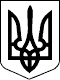 ЗАКОН УКРАЇНИПрезидент УкраїниЛ.КРАВЧУКм. Київ 
14 жовтня 1992 року 
№ 2694-XII